ASSESSMENT SCHEDULE 		91577    Apply the algebra of COMPLEX NUMBERS in solving problemsSufficiency for each question:N0:  No response, no relevant evidence.N1:  Attempt at ONE question showing limited knowledge of algebra of complex numbers in solving 		 problems.N2:  1 u	A3:  2 u	A4:  3 u	M5:  1 rM6:  2 rE7:  1 t with minor errors ignored	E8:  1 t with full excellence criteriaJudgement StatementASSESSMENT SCHEDULE 		91578    Apply DIFFERENTIATION methods in solving problemsSufficiency for each question:N0:  No response, no relevant evidence.N1:  Attempt at ONE question demonstrating limited knowledge of differentiation techniquesN2:  1 u	A3:  2 u	A4:  3 u	M5:  1 rM6:  2 rE7:  1 t with minor errors ignoredE8:  1 t with full excellence criteriaJudgement StatementASSESSMENT SCHEDULE 		91579    Apply integration methods in solving problemsSufficiency for each question:N0:  No response, no relevant evidence.N1:  Attempt at ONE  question showing limited knowledge of  integration techniques.N2:  1 u	A3:  2 u	A4:  3 u	M5:  1 rM6:  2 rE7:  1 t with minor errors ignoredE8:  1 t with full excellence criteriaJudgement StatementAchievement Achievement with Merit Achievement with Excellence Apply the algebra of complex numbers in solving problems involves:•  selecting and using methods  •  demonstrating knowledge of  concepts     and terms •  communicating using appropriate      representations.Apply the algebra of complex numbers, using relational thinking, in solving problems involves one or more of: •  selecting and carrying out a logical     sequence of steps •  connecting different concepts or     representations •  demonstrating understanding of     concepts •  forming and using a model;and also relating findings to a context, or   communicating thinking using appropriate  mathematical statements.Apply the algebra of complex numbers, using extended abstract thinking, in solving problems involves one or more of: •  devising a strategy to  investigate or solve    a problem •  identifying relevant concepts in context •  developing a chain of logical reasoning, or       proof •  forming a generalisation;and also using correct mathematical statements, or communicating mathematical insight.Not AchievedAchievementAchievement with MeritAchievement with ExcellenceScore range0 - 67 - 1314 - 1819 -24Question ONEEvidenceAchievement (u)Merit (r)Excellence (t)Apply the algebra of complex numbers in solving problems.Apply the algebra of complex numbers, using relational thinking, in solving problems.Apply the algebra of complex numbers, using extended abstract thinking, in solving problems. 1af(1) = 0so 3c – 4c – 8c +18 = 0                           18 = 9c                              2 = cCorrect expression. 1bu = 1 + i  = 2 ½ cis(450)u8 = 24cis3600Correct solution. Degrees or rads1c      4x – 8   = x2 – 4x + 4               0  = x2 – 8x + 12               0  = (x – 2)(x – 6)x = 2 or 6check if x = 2                  check if x = 6lhs = 0, rhs = 0              lhs = 4  rhs = 4so x = 2 is valid           so x = 4 is validAward u if minor error ( or no check done)Award r only forCorrect solution with check. 1d Let z  rcisθ           z5 = 32ni   r5cis 5θ  =  32ncis(90 + 360n) r5 = 32n             5θ =90 + 360n r  = 2n0.2            θ  = 18 + 72nz1 = 2n0.2 cis 180z2 = 2n0.2  cis 900z3 = 2n0.2 cis 1620z4 = 2n0.2cis2340z4 = 2n0.2cis3060  Award u if changed correctly into polar form:r5cis 5θ  = 32ncis(90 + 360n) either using degrees or radians.Correct solution either using degrees or radians.1e =     │(x+1) + (y + 1)i│=│(x + 2) + iy│Squaring each modulus:(x + 1)2 + (y + 1)2 = (x + 2)2 + y2x2 + 2x + 1 + y2 + 2y + 1 = x2 + 4y + 4 + y2       2x  + 2 + 2y              = 4y + 4                 2x – 2             = 2y                        y             = x – 1  Award u if │(x+1) + (y + 1)i│=│(x + 2) + iy│is found correctlyAward r if  (x + 1)2 + (y + 1)2 = (x + 2)2 + y2is obtained Correct solution showing correct  logical steps with correct mathematical statements.Question TWOEvidenceAchievement (u)Merit (r)Excellence (t)Apply the algebra of complex numbers in solving problems.Apply the algebra of complex numbers, using relational thinking, in solving problems.Apply the algebra of complex numbers, using extended abstract thinking, in solving problems. 2az2 – 2z + 25 = 0z2 – 2z  + 1 = 1 – 25 (z – 1)2       = -4×6 z – 1         = ±i2√6            z    = 1 ± i2√6Correct expression.2bu = 8 – 4iv = 1 – 3iw = 2 + 2i correctly placed at (2, 2)If w correctly worked out and placed on Argand diagram award u2c1 root of v3 – 2v2 – 3v + k = 0   is    –1 + 2i another is –1 – 2i (conjugate)Let 3rd root (which must be real) = b(z – b)(z2 + 2z + 5) = 0Comparing terms in z2:      2 – b = -2So b = 4 = 3rd solution Comparing number terms: -5b = k                                            -20 = k Award u if theroot –1 – 2i is statedCorrect solution. 2d(x – 2)2 + (y + 2)2 = 4(Locus is a circle, centre (2, -2) radius 2)                         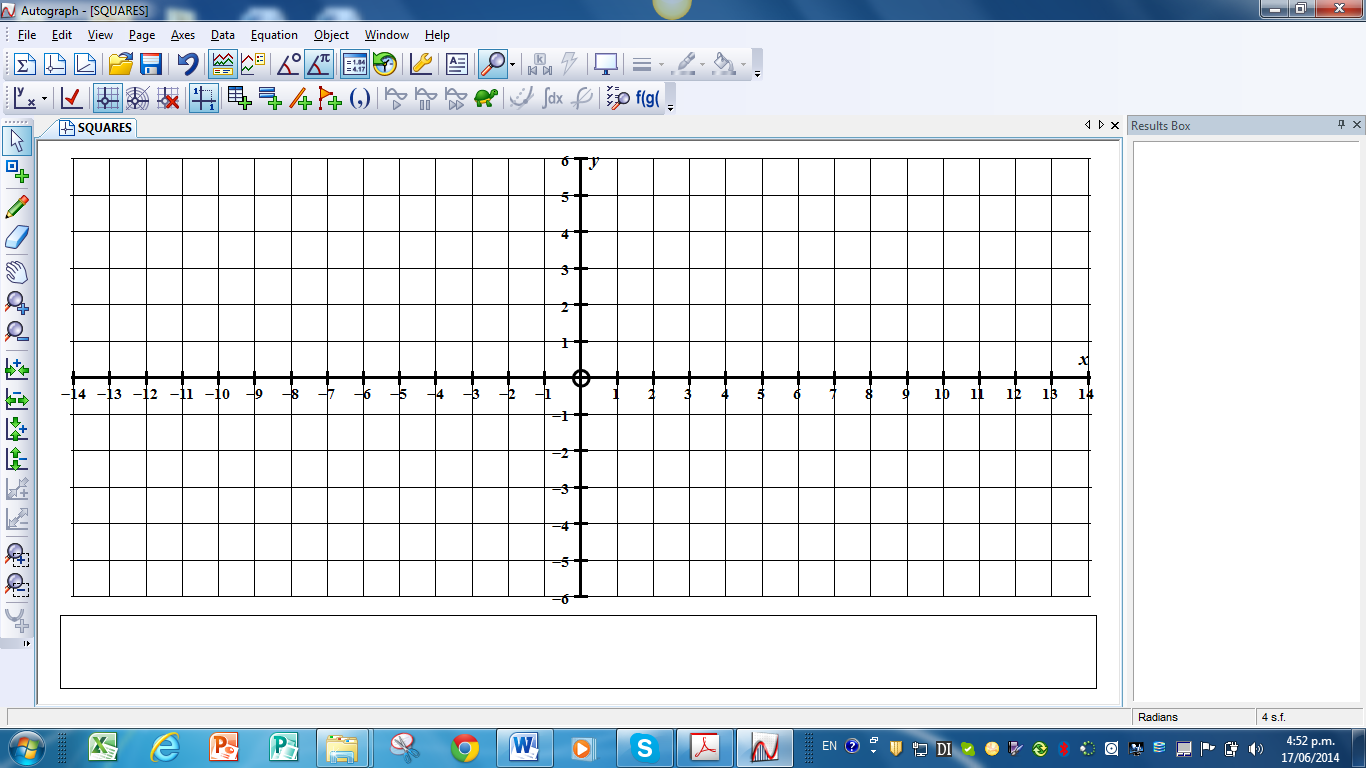 Min value of Im(z) = -4Award u for correct locus drawn.       Award r if min value also stated.2ez = (a + bi) (3 – i)   =   3a + b    +  i(3b – a)      (3 + i)   (3 – i)           10                103b – a = -1 if angle = -4503a + b                                 3b-a                                                          -45So  3b – a = - 3a – b                       3a-b4b = -2a  so   a = -2bCorrect expression without i2for uArg(z) = - 450 or -1350 interpreted  to give acorrect relationship such as im(z) = -1  for rre(z)Correct solution.Question THREEEvidenceAchievement (u)Merit (r)Excellence (t)Apply the algebra of complex numbers in solving problems.Apply the algebra of complex numbers, using relational thinking, in solving problems.Apply the algebra of complex numbers, using extended abstract thinking, in solving problems. 3a(1 + √2)(3 – √2)2  =(1 + √2)(11 - 6√2)                             = -1 + 5√2    Correct answer required for u3bu = 8cis(5) and v = 4cis(3)  8cis (5) = 2cis(2)4cis(3)Correct solution. required for u3c)9                                                                      1= ( 1cis(-45) )9= 1 cis(-405) = cis (-45)= )                                                                                                                     Change to polar form required for uCorrect solution required for r3d  w =  1    =       1       ×  (x – iy)2          z2      (x + iy)2      (x – iy)2     =  x2 + y2           –                2xyi        (x + iy)(x – iy)(x + iy)(x + iy)         =     x2 + y2 – 2xyi        =   x2 + y2 – 2xyi                    (x2 + y2) (x2 + y2)             (x2 + y2)2Multiplied by conjugate in some form for u  Could have expanded      1      .          .                 (x + iy)2at start but method shown is better.Correct exact solution for r.3e(i)       x4 + px3 + qx2 + rx + t = 0Equ is (x – a)(x – b)(x – c)(x – d) = 0    (x2 – (a+b)x + ab)(x2 – (c+d)x + cd)Coeff of x3:  p =  – (a + b) – (c + d)                So  a + b + c + d = –pAnd...(x2 – (a+b)x + ab)(x2 – (c+d)x + cd)Number term:  t = abcd  (ii)Dividing: –p =   a + b + c + d                 t             abcd  =      a    +    b    +     c     +     d    .      abcd     abcd     abcd       abcd     =   1      +      1      +       1        +     1                                                                 bcd         acd            abd            abc              Correct 2nd  line for uCompared coefficient of x3 to get 1st relationshipand number term to get 2nd.Divided correctly and clearly to get part (ii)Achievement Achievement with Merit Achievement with Excellence Apply differentiation methods in solving problems involves:•  selecting and using methods  •  demonstrating knowledge of  concepts     and terms •  communicating using appropriate      representations.Apply differentiation methods, using relational thinking, in solving problems involves one or more of: •  selecting and carrying out a logical     sequence of steps •  connecting different concepts or     representations •  demonstrating understanding of     concepts •  forming and using a model;and also relating findings to a context, or   communicating thinking using appropriate  mathematical statements.Apply differentiation methods, using extended abstract thinking, in solving problems involves one or more of: •  devising a strategy to  investigate or solve    a problem •  identifying relevant concepts in context •  developing a chain of logical reasoning, or       proof •  forming a generalisation;and also using correct mathematical statements, or communicating mathematical insight.Not AchievedAchievementAchievement with MeritAchievement with ExcellenceScore range0 - 67 - 1314 - 1819 -24Question ONEEvidenceAchievement (u)Merit (r)Apply differentiation methods in solving problems.Apply differentiation methods, using relational thinking, in solving problems.Apply differentiation methods, using extended abstract thinking, in solving problems. 1ay = 8sin(4x)yꞌ = 32cos(4x)Correct derivative. 1by = (x3 + 2x)2yꞌ = 2(x3 + 2x)(3x2+2) = 2×3×5 = 30so gradient of normal =  -1                                        30  Correct answer  = u 1cx = cos(2t) and y = 2sin(t)dx = –2sin(2t)    dy = 2cos(t)dt                       dtdy = 2cos(t)    =  cos(t)          = – 1   .  dx    –2sin(2t)   –cos(t)sin(t)    sin(t)Correct  up to dy = 2cos(t)  dx    -2sin(2t)= uCorrectly simplified = r 1dy = e 8 – 4x  + 4xyꞌ= -4e8 – 4x + 4 = 0 at stat ptsso    4 = 4e8 – 4x       1 = e8 – 4x      0 = 8 – 4xSo  x = 2   Correct dy for u              dxand state that dx = 0 dtCorrect answer for for r 1e If the slant height of a cone is 8√3 cm prove that the maximum volume is when h = 8 cm and r = 8√2 cm    r2+ h2 = 192 r2= 192 – h2                            h             8√3                                                           r                                                                                              V = π (192 – h2)h  = π (192h – h3)     3                         3dV  = π (192 – 3h2) = 0 for max voldh      3192 = 3h2  so h2 = 64                       h = 8  (not -8)and r2= 192 – h2         = 192 – 64         =  128        = 64×2So r = 8√2Correct Equ for V by eliminating  r or h but preferably rCorrect derivative and solving for derivative = 0Correct r and h found for tQuestion TWOEvidenceAchievement (u)Merit (r)Excellence (t)Apply differentiation methods in solving problems.Apply differentiation methods, using relational thinking, in solving problems.Apply differentiation methods, using extended abstract thinking, in solving problems. 2ay = ln(x2 + 1)	        3x + 4yꞌ =(3x + 4)×  2x         –  ln(x2 + 1) ×3                    (x2 + 1)                             .                     (3x + 4)2Correct derivative. 2by = 3e2x – 8   where x = 4	yꞌ =  6e2x – 8            sub x = 4yꞌ = 6e0 = 6×1 = 6Correct derivative and sub x = 4 to get 6for u2c(i) not cont if  x = 0, 1(ii) not diff if x = 0, 1, 4(iii)not defined if x = 0(iv) lim  f(x)   = 1           x 0(v) lim  f(x)   = not defined           x 1(vi) f(1) = 3                                                  3 Correct for u5 Correct for r2dV = 16 – t    –    16 (t + 1) – 1 dV = - 1 + 16(t + 1) – 2  = 0 for max Vdt   16       =  1     so   (t + 1)2 = 16 (t+1)2 t + 1 = ±4 so t = 3 or -5 but     0 ≤ t ≤ 15subs t = 3  max V = 16 – 3 – 4 = 9cm32edx   = 2cm/sec          Area = base×heightdt                                       = (10 – x)× x2                                                                    10   A = x2 – x3             10 dA = 2x – 3x2dx             10dA = dA × dx    = (2x – 3x2 ) × 2dt     dx     dt                  10sub x = 5 ,  dA =  (10 – 7.5) ×2 = 5 cm2/sec                   dtCorrect equation for area of rectangle for u A = = (10 – x)× x2                                  10   Correct chain of derivatives for rCorrect derivatives with correct solution for tQuestion THREEEvidenceAchievement (u)Merit (r)Excellence (t)Apply differentiation methods in solving problems.Apply differentiation methods, using relational thinking, in solving problems.Apply differentiation methods, using extended abstract thinking, in solving problems. 3ay  =  (x3 + 2)–4 /5 yꞌ =  – 4 (x3 + 2) -9/5  3x2          5Correct derivative. 3by = x2   x – 2  yꞌ = (x – 2)2x – x2  = 0 for stat pts            (x – 2)2 So  2x2 – 4x – x2 = 0       x2 – 4x        = 0        x(x – 4)     = 0    x = 0 or 4  Correct derivative with correct solutions. 3cy = xln(x) – 2xyꞌ = x× 1 + lnx – 2             x    = 1 + lnx – 2  = lnx – 1 Decreasing if  yꞌ < 0So    lnx – 1 < 0             lnx  < 1                x  < e1Correct derivative for  ux  < e is needed for r3d    M   h                                     θ  Q                    800                   Cdh = - 90             h       = tan θdt                        800                           dh  = 800sec2 θ =  800                        dθ                         cos2 θd θ      =    d θ    ×  dhdt              dh         d td θ      =  cos2 θ ×(–90)dt             800If h = 500 then tan θ = 5   so θ = 320                                      8d θ      =  cos2 θ ×–90   =  cos232 ×–90dt             800                      800d θ  = –0.0809   rad/secdt    dh = - 90                dt   h       = tan θ 800and dh  = 800sec2 θ                          dθ                         for uall correct for raccept decreasing at 0.0809 rad/sec3e                             y                                                                                       A                        S                R                                         y                                          x             600      B                 P     O       Q               C    x OC = 10       OA =  10√3    from ∆OAC Choose x,y axes as above.Equ of AC is y =  – √3 x + 10√3AreaPQRS = 2x(– √3 x + 10√3)        Area  =  –  2√3 x2 + 20√3 x       Area  = 2√3 (–x2 + 10x)  d(Area)   =2√3(  – 2x + 10) = 0 for max      dxso x = 5,  PQ = 10 and QR = 10√3 – 5√3                                            = 5√3max Area = 50√3Use a coordinate system to approach the problem, use angles are 600  and calculate  OA for  uCalculate correct equ for OA for  rCorrect derivatives with correct solution. Finding max area for tAchievement Achievement with Merit Achievement with Excellence Apply integration methods in solving problems involves:•  selecting and using methods  •  demonstrating knowledge of  concepts     and terms •  communicating using appropriate      representations.Apply integration methods, using relational thinking, in solving problems involves one or more of: •  selecting and carrying out a logical     sequence of steps •  connecting different concepts or     representations •  demonstrating understanding of     concepts •  forming and using a model;and also relating findings to a context, or   communicating thinking using appropriate  mathematical statements.Apply integration methods, using extended abstract thinking, in solving problems involves one or more of: •  devising a strategy to  investigate or solve    a problem •  identifying relevant concepts in context •  developing a chain of logical reasoning, or       proof •  forming a generalisation;and also using correct mathematical statements, or communicating mathematical insight.Not AchievedAchievementAchievement with MeritAchievement with ExcellenceScore range0 - 67 - 1314 - 1819 -24Question ONEQuestion ONEEvidenceAchievement (u)Achievement (u)Merit (r)Merit (r)Excellence (t)Excellence (t)Apply integration methods in solving problems.Apply integration methods in solving problems.Apply integration methods, using relational thinking, in solving problems.Apply integration methods, using relational thinking, in solving problems.Apply integration methods, using extended abstract thinking, in solving problems. Apply integration methods, using extended abstract thinking, in solving problems. 1a1a=  –4x – 3  – ln(x) + c      3Correct integration. Correct integration. 1b1b=== = 2Correct integration.Correct integration.1c1cv = 2t –  Find the distance moved from t = 1 to t = 4x = t2 + e 1 – t  + csub t = 4      x4 = 16 + e – 3  + csub t = 1     x1 = 1 + e0 + c = 2 + cx4 – x1 = 14 + e – 3  ≈14.05 metresAntiderivative correct.Antiderivative correct.Correct integration with correct solution. Correct integration with correct solution. 1d1d    dm =   dtt = 0 m = 8g  and at t = 2 hr, m = 1 g.    =     = kt + c= kt + cSub t = 0, m = 86 = cSub t = 2, m = 13 = 2k + 6  so k = – 92                              4 = + 6If m = 0       t = 24  =  hours                          9Correct diff equ with k and c found        = uCorrect diff equ with k and c found        = uCorrect time = rCorrect time = r1e1eThe graphs have the equations y = (p2+1) – x2 and  y = p2  where p > 1                                                                                  x2Intersection when    (p2+ 1) – x2 = p2                                                      x2    (p2 + 1)x2 – x4 = p2                     0 = x4 – (p2 + 1)x2 + p2   (x2 – 1)(x2 – p2) = 0x = ±1 and x = ± parea = = – = 2p3 – 2p2 + 2p – 2                                                               3                         3    Correct intersection for uCorrect intersection for uCorrect idea of area = area under cubic – area under parabola (and vice versa) shown with equations for r. Correct idea of area = area under cubic – area under parabola (and vice versa) shown with equations for r. Correct solution showing correct integrations and correct mathematical logic and statements.Correct solution showing correct integrations and correct mathematical logic and statements.Question TWOEvidenceEvidenceEvidenceAchievement (u)Achievement (u)Merit (r)Merit (r)Excellence (t)A =2   3+ 1 + 4(9 + 15 +5) + 2(13+11)       3   =  112A =2   3+ 1 + 4(9 + 15 +5) + 2(13+11)       3   =  112A =2   3+ 1 + 4(9 + 15 +5) + 2(13+11)       3   =  112Apply integration methods in solving problems.Apply integration methods in solving problems.Apply integration methods, using relational thinking, in solving problems.Apply integration methods, using relational thinking, in solving problems.Apply integration methods, using extended abstract thinking, in solving problems. 2aA =2   3+ 1 + 4(9 + 15 +5) + 2(13+11)       3   =  112A =2   3+ 1 + 4(9 + 15 +5) + 2(13+11)       3   =  112A =2   3+ 1 + 4(9 + 15 +5) + 2(13+11)       3   =  112Correct calculation. Correct calculation. 2by ꞌ = 4x3 + 3x2 – 4x + c  sub x = 1, y ꞌ = 4 4 = 4 + 3 – 4 + c  so c = 1y = x4 + x3 – 2x2 + x + d  sub x = 1, y = 2 2 = 1 + 1 – 2 + 1 + d so d = 1y =  x4 + x3 – 2x2 + x + 1  y ꞌ = 4x3 + 3x2 – 4x + c  sub x = 1, y ꞌ = 4 4 = 4 + 3 – 4 + c  so c = 1y = x4 + x3 – 2x2 + x + d  sub x = 1, y = 2 2 = 1 + 1 – 2 + 1 + d so d = 1y =  x4 + x3 – 2x2 + x + 1  y ꞌ = 4x3 + 3x2 – 4x + c  sub x = 1, y ꞌ = 4 4 = 4 + 3 – 4 + c  so c = 1y = x4 + x3 – 2x2 + x + d  sub x = 1, y = 2 2 = 1 + 1 – 2 + 1 + d so d = 1y =  x4 + x3 – 2x2 + x + 1  Correct integrations and constants evaluated  and solution found = u. Correct integrations and constants evaluated  and solution found = u. 2c  A + B =  dx   =   8ln(8)So A = 4ln(8)A =  dx    = 8ln(k)Solving 8ln(k) = 4 ln(8)                ln(k) = ½ ln(8) = ln( 8  ½)                     k  = 8 ½  A + B =  dx   =   8ln(8)So A = 4ln(8)A =  dx    = 8ln(k)Solving 8ln(k) = 4 ln(8)                ln(k) = ½ ln(8) = ln( 8  ½)                     k  = 8 ½  A + B =  dx   =   8ln(8)So A = 4ln(8)A =  dx    = 8ln(k)Solving 8ln(k) = 4 ln(8)                ln(k) = ½ ln(8) = ln( 8  ½)                     k  = 8 ½Correct value for total area for u.Correct value for total area for u.Correct integration with correct value for k. Correct integration with correct value for k. 2d x = 1 when y = 1, find y when x = 2 =  = ln(y) = – 3	+ c                                                x2  sub x = 1 and y = 10 = –3 + c so c = 3ln(y) = – 3	+ 3                                                x2  sub x = 2ln(y) = – ¾ + 3 = 2 ¼ y = e 2.25  ≈ 9.49   x = 1 when y = 1, find y when x = 2 =  = ln(y) = – 3	+ c                                                x2  sub x = 1 and y = 10 = –3 + c so c = 3ln(y) = – 3	+ 3                                                x2  sub x = 2ln(y) = – ¾ + 3 = 2 ¼ y = e 2.25  ≈ 9.49   x = 1 when y = 1, find y when x = 2 =  = ln(y) = – 3	+ c                                                x2  sub x = 1 and y = 10 = –3 + c so c = 3ln(y) = – 3	+ 3                                                x2  sub x = 2ln(y) = – ¾ + 3 = 2 ¼ y = e 2.25  ≈ 9.49  Correct integration with correct constant.Correct integration with correct constant.Correct integration with correct constant and y value found. Correct integration with correct constant and y value found. Question TWOEvidenceAchievement (u)Merit (r)Excellence (t)2e=               =               =         let u = ex + 1                                          du = exdx                =                = ln(u) + c              = ln( ex + 1) + c    -Correct manipulations of needed to integrate = rCorrect solution= t Question THREEEvidenceAchievement (u)Merit (r)Excellence (t)Apply integration methods in solving problems.Apply integration methods, using relational thinking, in solving problems.Apply integration methods, using extended abstract thinking, in solving problems. 3a= dx= x3 + 4x + 8lnx + c   3  Correct integration. x not essential3b  =   = =   Correct integration.  3c                        x   –   3          .                        x + 3    x2  +  0x  +  4                                   x2  +  3x                                        –  3x   + 4                                                     –  3x  –  9                                                    + 13   = = x2 – 3x + 13 ln(x + 3) + c     2Correct division or similar  = u  CorrectIntegration evaluated = r.3dI = Let u = x + 2   so x = u – 2  and x – 2 = u – 4      du = dxI =                 equ A  =  =  – 8= 4Uses substitution to obtain equ AEvaluates integral correctly3edR = kRdtln(R) = kt + csub t = 100, R = 150 :                      ln(150) = 100k + c                equ1sub t = 200, R = 90  :                         ln(90) = 200k + c                  equ2subtracting :                      ln(90) – ln(150) = 100k                so k = -0.005108     sub in equ 1                    c = 5.5214sub in the equ:   ln(R) = kt + c                        ln(R) = –0.005108t + 5.5214if R = 20 :     ln(20) = –0.005108t + 5.5214                          so  t   ≈ 494 days Obtains  dR = kR             dtand states equ 1 and equ 2  for grade uObtains  dR = kR             dtand calculates  cand k for grade rObtainst   ≈ 490 days with all correct mathematical statements for grade t. 